Daniel Pratt *  October  2023  * Menu   You must choose at least 3 components to have a complete meal. One component must be a fruit or vegetable.We will offer three main entrees. One hot and two cold.Choose only one Cold or Hot entrée:                                                 Daniel Pratt *  October  2023  * Menu   You must choose at least 3 components to have a complete meal. One component must be a fruit or vegetable.We will offer three main entrees. One hot and two cold.Choose only one Cold or Hot entrée:                                                 Daniel Pratt *  October  2023  * Menu   You must choose at least 3 components to have a complete meal. One component must be a fruit or vegetable.We will offer three main entrees. One hot and two cold.Choose only one Cold or Hot entrée:                                                 Daniel Pratt *  October  2023  * Menu   You must choose at least 3 components to have a complete meal. One component must be a fruit or vegetable.We will offer three main entrees. One hot and two cold.Choose only one Cold or Hot entrée:                                                 Daniel Pratt *  October  2023  * Menu   You must choose at least 3 components to have a complete meal. One component must be a fruit or vegetable.We will offer three main entrees. One hot and two cold.Choose only one Cold or Hot entrée:                                                 2Deli Sandwich orLunch-a-ble Kit orSoybutter SandwichHashbrowns/Fruit / Salad3Chicken HoagieSeasoned BeansPotato SaladFruit / Salad4HotdogGreen BeansMac & CheeseFruit / Salad                        5Cheese SticksMarinara Cups/ Pudding5-Way MixFruit / Salad6Pizza ChipsSaladFruit / Carrots / Ranch9No SchoolFall Break10Chicken TacoChili BeansSalsa CupFruit / Salad11HamburgerGreen Beans/Corn SaladMashed potatoesFruit / Salad12Meatball SubHash brownHummusFruit / Salad13Chicken SandwichChipsCarrots / RanchFruit / Salad16Deli Sandwich orLunch-a-ble Kit orSoybutter SandwichHashbrowns/Fruit / Salad17Chicken & RiceBroccoliRollChips/Fruit / Salad18BBQ SandwichBaked BeansMac & CheeseFruit / Salad19Chicken NuggetsCornCookieFruit / Salad20QuesadillaChipsSalad/ SalsaFruit / Carrots / Ranch23Deli Sandwich orLunch-a-ble Kit orSoybutter SandwichHashbrownsFruit / Salad24SpaghettiSweet Peas/Corn SaladRollsFruit/Salad25BurritoSeasoned BeansSalsa/ CheeseFruit / Salad26Hot dogSweet Potato Fries5-Way MixFruit / Salad27PizzaChipsCarrots / RanchFruit / Salad30CorndogPotato SaladHashbrownsFruit / Salad31Chicken BowlCornBroccoli SaladFruit / Salad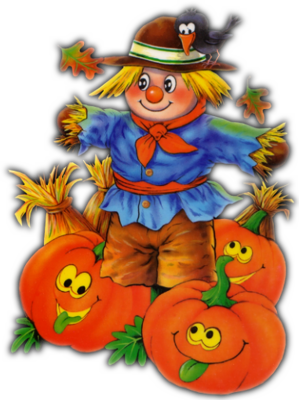 Menu Subject To Change Without NoticeMenu Subject To Change Without NoticeMenu Subject To Change Without NoticeMenu Subject To Change Without NoticeMenu Subject To Change Without Notice